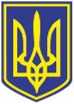 УКРАЇНАЧОРНОМОРСЬКИЙ МІСЬКИЙ ГОЛОВАР О З П О Р Я Д Ж Е Н Н Я     19.01.2023                                                                11Про преміювання директора комунальної установи “Територіальний центр соціального обслуговування (надання соціальних послуг) Чорноморської міської ради Одеського району Одеської області” З метою упорядкування оплати праці директора комунальної установи “Територіальний центр соціального обслуговування (надання соціальних послуг) Чорноморської міської ради Одеського району Одеської області” Марії Іванової, відповідно до спільного наказу Міністерства праці та соціальної політики України та Міністерства охорони здоров’я України від 05.10.2005  № 308/519 “Про впорядкування умов оплати праці працівників закладів охорони здоров’я та установ соціального захисту населення”                           (зі змінами), керуючись ст. 42 Закону України “Про місцеве самоврядування в Україні”,1. Преміювати директора комунальної установи “Територіальний центр соціального обслуговування (надання соціальних послуг) Чорноморської міської ради Одеського району Одеської області" (Марію Іванову) за січень 2023 року та впродовж 2023 року  у розмірі                100 відсотків посадового окладу в межах преміального фонду та економії по фонду оплати праці за фактично відпрацьований час.2. Контроль за виконанням цього розпорядження покласти на заступника міського голови Романа Тєліпова.Міський голова                                                                        	       Василь  ГУЛЯЄВ                                                                         	ПОГОДЖЕНО:Заступник міського голови	                                                	Роман ТЄЛІПОВЗаступник міського голови						Наталя ЯВОЛОВАКеруюча справами							Наталя КУШНІРЕНКОНачальник фінансового управління	Ольга ЯКОВЕНКОНачальник управління державної реєстрації прав та правового забезпечення	Дмитро СКРИПНИЧЕНКО   Уповноважений з антикорупційної діяльності			Микола ЧУХЛІБ			           Начальник  загального відділу                                                       Ірина ТЕМНАВиконавець:В.о. начальника УСП                                                                     	заступниця начальника 						Олена ТОФАН    Розсилки:1. Виконком              - 2 2. Фінуправління      - 1 3. УСП                       - 14. КУ «ТЦСО»          - 1 Відмітка про наявність/не наявність в розпорядженні інформації, передбаченої п. 2 розпорядження міського голови від 08.08.2022 № 228:Начальник відділу взаємодії з правоохоронними органами, органами ДСНС, оборонної роботи Микола МАЛИЙ